ITHAKA FILMTVideo-opdrachten voor thuisJullie werk als docenten is ontzettend belangrijk en doorgaans al behoorlijk intensief. Nu jullie genoodzaakt zijn les te geven op afstand, wordt dat werk er niet makkelijker op. Wij, het team van Common Frames, vinden het geweldig om alle nieuwe online initiatieven van docenten te zien en we volgen hoe ook ISK’s met deze situatie omgaan, een klus die misschien nog wel ingewikkelder is dan voor docenten in het regulier onderwijs. Zoals jullie weten zijn wij bij Common Frames experts in video maken en filmeducatie. In de normale praktijk doen we dat bij voorkeur in groepen, want samenwerken is een belangrijk doel. Toch zien wij ook veel mogelijkheden in het gebruik van video in deze tijd van online contact en onderwijs, want bijna iedereen heeft een smartphone. Dus laten we die mogelijkheid gebruiken voor de lessen op afstand! Of om gewoon even iets leuks met elkaar te doen. Daarom hebben wij een aantal leuke en toepasselijke opdrachten bedacht die jullie met de leerlingen kunnen delen. Ze verschillen in niveau, intensiteit en leerdoelen. We leveren dit aan in Microsoft Word, zodat je zelf eenvoudig aanpassingen kunt doen voor je de opdracht naar de leerlingen stuurt. Elke opdracht wordt begeleid met een korte toelichting voor docenten. Mocht je nog vragen hebben of wil je samen met ons iets ontwikkelen? Mail: hemmo@commonframes.nl Telefoon: 06 23 5005 23 Wij staan voor je klaar en we hopen dat iedereen gauw weer naar school kan! Met hartelijke groeten,Namens het hele team van Common Frames en Ithaka Filmt (Issa Shaker, Margriet Jansen, Joeri Calis, Uriel Matahelumual, Ruben Peters, Julia Verheijen, Ena Omerovic, Sanne Sprenger, Lucas Westerbeek en Denise Smit), Hemmo BruinenbergDirecteur Common Frames www.commonframes.nl 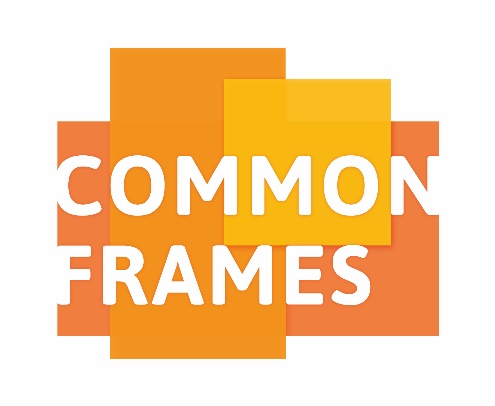 OPDRACHT 1 – EEN DAG IN QUARANTAINEVoor de docent: Deze opdracht is een leuke manier om de jongeren creatief bezig te laten zijn en met elkaar te kunnen delen hoe je deze tijd doorkomt. Daarnaast kunnen jongeren een aantal vaardigheden oefenen, zoals plannen en monteren. Jongeren wordt gevraagd om puur beeldend te vertellen en daarom is de opdracht geschikt voor alle niveaus. We hebben ervoor gekozen om geen specifieke uitleg te geven voor het monteren van de video’s, omdat jongeren soms al apps hebben die ze gebruiken en we niet een handleiding kunnen geven voor alle bestaande apps. Onze ervaring leert dat de meeste jongeren goed in staat zijn om dit zelf te doen. Komen ze er toch niet uit? Laat dan de jongeren die het wel begrijpen de andere jongeren helpen (via videobellen) of wijs ze op de mogelijkheid om online tutorials te kijken op YouTube. Extra uitleg: Shot – een shot is één stukje film. Het is alles wat wordt opgenomen tussen het aan- en uitzetten van de camera.  OPDRACHT 1 – EEN DAG THUIS IN QUARANTAINEDe hele dag thuis zitten. Dat is niet makkelijk. Hoe kom jij jouw tijd door? Laat in 10 filmshots zien hoe jouw dag er uit ziet. De shots duren kort. Ze zijn ongeveer 5 seconden per shot. Zoals bijvoorbeeld deze video: https://vm.tiktok.com/sbCU27/Neem de volgende stappen: STAP 1 - Maak een film plan. Bedenk de shots die je wilt maken. Schrijf ze hieronder op. Vind je schrijven moeilijk? Pak dan een stuk papier en maak 10 kleine tekeningen!  STAP 2 – Ga de shots opnemenPak jouw telefoon. Film alle shots uit jouw plan (stap 1). Maak de shots kort, ongeveer 5 seconden. Beweeg de telefoon niet, stevig vasthouden of zet deze neer. Tip: vraag iemand anders in jouw huis om jou te filmen. STAP 3 – Zet de shots in de goede volgordeJe gaat de shots nu monteren tot 1 film. Heb jij al een app op jouw telefoon om te monteren? Maak de filmmontage dan met die app. Wij hebben ook een paar goede tips voor apps: iPhone – heb jij een iPhone, dan kan je het beste monteren met ‘iMovie’. Of je kiest één van de apps hieronder. Android – kies één van deze apps om te downloaden (klik op de link om naar de PlayStore te gaan): Kinemaster - https://play.google.com/store/apps/details?id=com.nexstreaming.app.kinemasterfree&hl=en VivaVideo - https://play.google.com/store/apps/details?id=com.quvideo.xiaoying&hl=en YouCut - https://play.google.com/store/apps/details?id=com.camerasideas.trimmer&hl=en Doe nu het volgende: Zoek in de app jouw shots en zet ze in de goede volgorde. Knip stukjes van de shots af als je ze korter wilt maken. Kies muziek en zet deze onder de video.Video opslaan en bewaren op jouw telefoon.STAP 4 – Deel jouw videoSpreek af met jouw docent hoe je de video gaat delen met anderen. Sturen naar jouw docent op WhatsApp of via e-mailIn de WhatsApp groep met jouw klasEen andere plek waar jullie huiswerk zetten (Google Drive, Teams). Goed gedaan! Wij vinden het ook heel leuk om jouw video te zien. Je kunt deze via WhatsApp sturen naar de telefoon van Common Frames: 06 23 5005 23. OPDRACHT 2 – WC-PAPIER ESTAFETTE Voor de docent: Deze opdracht heeft als doel om het groepsgevoel te bevorderen. Iedereen in de klas draagt namelijk bij met een deel van de video. Aan het eind maak je als docent 1 video van het geheel. Mocht je dit te ingewikkeld vinden dan kan je vragen aan een leerling om dit te doen. Je mag het anders ook naar ons sturen om dit voor je af te maken. De opdracht vraagt om goede coördinatie en afspraken in de WhatsApp groep (of ander groepscommunicatiemiddel wat je gebruikt). Je maakt een namenlijst met de leerlingen. Dit is de volgorde waarin ze op elkaar moeten reageren. Als je dit hieronder typt zou je deze hele tekst in WhatsApp kunnen kopiëren (of vereenvoudigen in taal als dat nodig is). Dit is het makkelijkste als je WhatsApp op je computer gebruikt via http://web.whatsapp.com. OPDRACHT 2 - ESTAFETTEWe maken een korte film waarin we elkaar iets doorgeven. Iedereen maakt een kort shot, waarbij je iets op vangt van boven en iets naar beneden gooit. Bijvoorbeeld: wc-papier. Maar je mag ook creatief zijn, als de video maar klopt: Water naar beneden gieten (de volgende persoon kan dit opvangen in een kopje of over zijn/haar hoofd laten vallen)Hagelslag naar beneden gieten Een voetbal We hebben bij Common Frames een voorbeeld gemaakt. Kijk deze hier: https://youtu.be/mKi8gt_iNh0 Je ziet een namenlijst. Kijk goed wanneer je aan de beurt bent en wacht op je beurt. Persoon 1:Persoon 1 maakt het allereerste shot. Pak eerst een voorwerp (bijvoorbeeld een rol wc-papier). Zet de camera in de selfie stand en horizontaal (zoals een televisie): Start met filmen.Pak het voorwerp en laat het zien aan de camera. Laat het voorwerp nu uit je handen vallen (naar beneden, buiten beeld). Stop met filmen. Stuur de video in de WhatsApp groepNu is persoon 2 aan de beurt. Kijk de video van de persoon voor jou. Pak hetzelfde voorwerp in jouw huis Vraag iemand in jouw huis het voorwerp boven jou hoofd te houden (buiten beeld)Zet de camera in de selfie stand (horizontaal, zoals een televisie).Start met filmen. Jouw hulp laat het voorwerp van boven jou vallen . Vang het voorwerp. Kijk er even naar en laat het naar beneden vallen, buiten beeld. Stop met filmen. Stuur de video in de WhatsApp groepEen variatie: bij stap 7 mag je creatief zijn. Vang het voorwerp van de persoon voor jou, maar leg het daarna weg. Pak een ander voorwerp en laat dat naar beneden vallen! Persoon 3… en verder Hetzelfde als hierboven. De laatste persoonDe laatste persoon pakt het voorwerp aan en legt het op tafel. De laatste mag ook iets creatiefs verzinnen om hiermee te doen.Bijvoorbeeld: juichen of weglopen. Als iedereen geweest is maakt de laatste leerling of de docent er één video van door alle shots achter elkaar te monteren, dan kan je alles achter elkaar zien. OPDRACHT 3 – VIDEODAGBOEKVoor de docent: Dit is een opdracht voor de iets hogere niveaus / taligere leerlingen. In een videodagboek beantwoorden de leerlingen enkele vragen voor de camera. Ze reflecteren op wat er nu in de wereld gebeurd en verwoorden dit op beeld. Wij hebben de omschrijving van de opdracht vrij simpel gehouden door vragen aan te leveren, maar er zijn verschillende verdiepingen of toevoegingen mogelijk: Je zou er voor kunnen kiezen om een extra instructie te geven over open en gesloten vragen en ze vervolgens zelf vragen te laten bedenken.Je zou een tussenstap kunnen toevoegen waarbij je de antwoorden van de leerlingen eerst verzameld in tekst, voordat ze de video opnemen. Zo is het ook een taaloefening waarbij je feedback kunt geven op hun tekst.Je kunt ze de opdracht in tweetallen laten uitvoeren. Hierbij stelt één leerling twee vragen en kan de ander deze beantwoorden, daarna kunnen ze de rollen omdraaien en stelt de andere leerling twee vragen. Ze kunnen dit interview opnemen via Zoom (videobellen) of apart op hun smartphones opnemen en op elkaar reageren, om dat vervolgens in een montage samen te voegen. OPDRACHT - INTERVIEWJe kent het wel: een vlogger die een videodagboek bij houdt. Hij of zij praat dan in de camera. Wij gaan een interview maken in deze stijl. Wij vragen jou om een aantal vragen te beantwoorden. 
Je mag zelf ook meer vertellen of extra vragen bedenken. STAP 1 – VideoKijk eerst zelf deze video over interviewen: https://youtu.be/jazes7slbE4 Hoe moet dat ook alweer? STAP 2 – VragenHet interview gaat over deze tijd, waarin we door Corona allemaal thuis zitten. Lees de volgende vier vragen die wij hebben bedacht:Zijn er nog andere vragen die jij interessant zou vinden? Ja? Schrijf ze hieronder op. Let op: het moeten OPEN vragen zijn. Weet je niet wat OPEN vragen zijn? Kijk de video nog een keer of zoek het op internet. STAP 3 – Video opnemenJe gaat nu de video opnemen. Daarbij moet je een paar dingen voorbereiden: Kies een goede plek – het uitzicht (de achtergrond) moet er netjes uitzien. Kijk goed waar het licht vandaan komt (geen raam of licht achter jou). Geluid – is de plek waar je gaat filmen rustig? Is er geen hard geluid dat kan storen?Camera – zet de camera stevig neer, bijvoorbeeld tegen een boek. Kader – de camera staat horizontaal (landscape mode), zoals een televisiescherm. Oefen eerst een keer met antwoord geven. Dit ga je ook filmen, want dan kan je goed horen of het geluid goed is. Als je een vraag beantwoordt, maak dan altijd een complete zin. Maak bijvoorbeeld de zinnen hieronder af: Genoeg geoefend? Filmen maar! Het is makkelijk om elke vraag apart te filmen. Dan kan je even uitrusten en nadenken. STAP 4 – Deel jouw video met anderenWeet jij hoe je moet monteren op jouw telefoon? Plak dan alle video’s aan elkaar in de video-app (download bijvoorbeeld iMovie, Kinemaster, VivaVideo of YouCut). Als je dat moeilijk vindt, kan je de video’s ook apart sturen naar jouw docent via WhatsApp of zet deze op de digitale plek van school waar jij jouw andere huiswerk ook zet. Goed gedaan! Wij vinden het ook heel leuk om jouw video te zien. Je kunt deze via WhatsApp sturen naar de telefoon van Common Frames: 06 23 5005 23. SHOTWAT 123456789101Je bent naar Nederland gekomen om je veilig en rustig te kunnen voelen, maar nu gebeurt dit. Hoe voel jij je daarover? 2Wat vind jij het leukste aan thuis werken? 3Wat wil je zeggen tegen mensen die Corona (Covid-19) hebben gekregen? 4Wat is jouw wens voor de wereld? 1231Vraag: Je bent veilig in Nederland, maar nu gebeurt dit. Hoe voel jij je daarover? Antwoord: Ik ben nu 2 jaar in Nederland, maar dit voelt ……. 2Vraag: Wat vind jij het leukste aan thuis zitten?  Antwoord: Het leukste aan thuis zitten vind ik …. 3Vraag: Wat wil je zeggen tegen mensen die Corona hebben gekregen? Antwoord: Ik wil tegen mensen met Corona zeggen dat …..4Vraag: Wat is jouw wens voor de wereld?Antwoord: Mijn wens is …..  